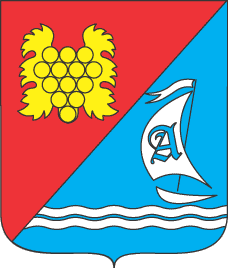 Совет Андреевского муниципального округагорода Севастополя I созываРешение  VIII  сессии№ 8/4909 сентября 2015 года                                                                       с. АндреевкаОб утверждении Положения о порядке регистрации Уставов территориального общественного самоуправления, изменений и (или) дополнений в Уставы территориального общественного самоуправления во внутригородском муниципальном образовании города Севастополя  Андреевский муниципальный округ	Заслушав и обсудив доклад Главы внутригородского муниципального образования, исполняющего полномочия председателя совета и главы местной администрации Андреевский муниципальный округ Валуева И.Н. об утверждении Положения о территориальном общественном самоуправлении во внутригородском муниципальном образовании города Севастополя Андреевский муниципальный округ, руководствуясь Федеральными  законами от 06.10.2003 г. № 131-ФЗ "Об общих принципах организации местного самоуправления в Российской Федерации", от 12.01.1996 г.  № 7-ФЗ   «О некоммерческих организациях», от 08.08.2001 года № 129-ФЗ «О государственной регистрации юридических лиц и индивидуальных предпринимателей», Уставом внутригородского муниципального образования города Севастополя Андреевский муниципальный округ, Совет Андреевский муниципального округа, РЕШИЛ:	1. Утвердить Положение о порядке регистрации Уставов территориального общественного самоуправления, изменений и (или) дополнений в Уставы территориального общественного самоуправления во внутригородском муниципальном образовании города Севастополя Андреевский муниципальный округ  (ПРИЛОЖЕНИЕ 1)	2. Обратиться в адрес Правительства Севастополя о содействии в вопросе официального опубликования данного решения с одновременным уведомлением об опубликовании в официальном печатном органе города Севастополя.	3. Настоящее решение вступает в силу со дня его опубликования.4. Контроль за исполнением настоящего решения возложить на Председателя Совета Андреевского муниципального округа  Валуева И.Н.	ПРИЛОЖЕНИЕ  1	к решению Совета Андреевского	муниципального окру	г.Севастополя	№ 8/49 от 09 сентября 2015 г.ПОЛОЖЕНИЕ
о порядке регистрации Уставов территориального общественного самоуправления, изменений и (или) дополнений в Уставы территориального общественного самоуправления во внутригородском муниципальном образовании города Севастополя Андреевский муниципальный округ  	Настоящее Положение разработано в соответствии с Федеральным законом «Об общих принципах организации местного самоуправления в Российской Федерации» от 06.10.2003г. №131-ФЗ, законом города Севастополя «О местном самоуправлении в городе Севастополе» от 30.12.2014г. № 102-ЗС, Уставом внутригородского муниципального образования города Севастополя Андреевский муниципальный округ и устанавливает порядок регистрации Уставов территориального общественного самоуправления, изменений и (или) дополнений в Уставы территориального общественного самоуправления во внутригородском муниципальном образовании города Севастополя Андреевский муниципальный округ (далее по тексту - МО). 
Статья 1. Правовая основа территориального общественного самоуправления	Правовую основу территориального общественного самоуправления составляют Конституция Российской Федерации, федеральное законодательство и законодательство города Севастополя, Устав МО, нормативные правовые акты органов местного самоуправления МО, Устав территориального общественного самоуправления. 
Статья 2. Устав территориального общественного самоуправления 
	1. Уставы территориального общественного самоуправления подлежат обязательной регистрации.	2. Регистрацию Уставов территориального общественного самоуправления осуществляет местная администрация Андреевского муниципального округа (далее – Администрация).	3. В Уставе территориального общественного самоуправления устанавливаются: 
	1) территория, на которой осуществляется территориальное общественное самоуправление;	2) цели, задачи, формы и основные направления деятельности территориального общественного самоуправления;	3) порядок формирования, прекращения полномочий, права и обязанности, срок полномочий органов территориального общественного самоуправления;	4) порядок принятия решений;	5) порядок приобретения имущества, а также порядок пользования и распоряжения указанным имуществом и финансовыми средствами;	6) порядок прекращения осуществления территориального общественного самоуправления.
	Дополнительные требования к Уставу территориального общественного самоуправления органами местного самоуправления МО устанавливаться не могут. 	4. Устав территориального общественного самоуправления представляется на регистрацию в Администрацию в месячный срок со дня его принятия собранием (конференцией) граждан.Статья 3. Порядок представления Устава территориального общественного самоуправления на регистрацию	1. Устав территориального общественного самоуправления представляется на регистрацию представителем территориального общественного самоуправления, который в соответствии с решением учредительного собрания (конференции) гражданину уполномоченному осуществлять регистрацию Устава в Администрации.	2. Для регистрации предоставляются следующие документы:	- заявление о регистрации Устава территориального общественного самоуправления на имя Главы Администрации, подписанное руководителем избранного на учредительном собрании (конференции) исполнительного органа территориального общественного самоуправления (ПРИЛОЖЕНИЕ  2);	- надлежащим образом копия решения Совета  об установлении границ территории территориального общественного самоуправления; 	- протокол учредительного собрания, учредительной конференции участников территориального общественного самоуправления, подписанный председателем и секретарем собрания (конференции); 	- список участников учредительного собрания (делегатов учредительной конференции) территориального общественного самоуправления, подписанный председателем и секретарем собрания (конференции);	- протоколы собраний жителей, подтверждающие избрание делегатов конференции (в случае проведения учредительной конференции);	- подписные листы с подписями участников собрания по избранию делегатов на учредительную конференцию (в том случае, если такие собрания были проведены в заочной форме);	- два экземпляра Устава территориального общественного самоуправления, принятого учредительным собранием (конференцией) участников территориального общественного самоуправления. Устав должен быть пронумерован, не содержать ошибок и исправлений;	- сведения о членах сформированных (избранных) руководящих и контрольных органов территориального общественного самоуправления (или сведения об уполномоченных лицах территориального общественного самоуправления): фамилия, имя, отчество, дата рождения, адрес места жительства, отметка о согласии быть избранным в орган территориального общественного самоуправления (личная запись «согласен» и подпись). Сведения должны быть заверены председателем и секретарем учредительного собрания (конференции) территориального общественного самоуправления.	3. Территориальное общественное самоуправление в соответствии с его Уставом может являться юридическим лицом и подлежит государственной регистрации в организационно-правовой форме некоммерческой организации в порядке, установленном законом. В этом случае оно приобретает права и обязанности юридического лица с момента его государственной регистрации	Территориальное общественное самоуправление уведомляет Администрацию о государственной регистрации в качестве юридического лица в течение пятнадцати дней с момента такой регистрации.
Статья 4. Порядок регистрации Устава территориального общественного самоуправления
	1. Устав территориального общественного самоуправления регистрируется в течение одного месяца с момента поступления соответствующих документов в Администрацию. 
	2. По результатам рассмотрения документов Администрация  принимает распоряжение о регистрации Устава территориального общественного самоуправления, либо об отказе в регистрации.	3. В регистрации Устава территориального общественного самоуправления может быть отказано в следующих случаях:	1)  Устав территориального общественного самоуправления противоречит действующему законодательству и нормативным правовым актам МО;	2) не представлен полный перечень документов или они оформлены с нарушением порядка, установленного действующим законодательством и нормативных правовых актов МО;	3) установлено, что в представленных на регистрацию документах содержится недостоверная информация;	4) если решение об организации территориального общественного самоуправления принято неправомочным составом учредительного собрания (учредительной конференции) граждан. 	Документы могут быть поданы на регистрацию повторно при условии устранения оснований, вызвавших отказ.	Решение об отказе в регистрации Устава территориального самоуправления направляется заявителю в письменной форме с указанием мотивов отказа в течение 10 дней с момента принятия указанного решения.	4. В случае принятия решения о регистрации Устава территориального общественного самоуправления Администрация:	- выдает заявителю свидетельство о регистрации Устава территориального общественного самоуправления по форме, установленной настоящим Положением;	- проставляет отметки о регистрации Устава территориального общественного самоуправления на титульных листах всех экземпляров Устава;	- заносит сведения о регистрации Устава территориального общественного самоуправления в Реестр Уставов территориального общественного самоуправления (далее - Реестр).	5. Изменения и дополнения к Уставу территориального общественного самоуправления подлежат регистрации в том же порядке, что и Устав территориального общественного самоуправления.	6. Датой регистрации Устава территориального общественного самоуправления считается дата внесения сведений о нем в Реестр. 	Администрация  обеспечивает ведение Реестра. 	7. После регистрации Устава представителям территориального общественного самоуправления, уполномоченным действовать от его имени и в его интересах, выдается свидетельство о регистрации и один экземпляр Устава с отметкой о регистрации и печатью Администрации. 	Отметка о регистрации осуществляется путем проставления на титульном листе Устава следующей надписи: «ЗАРЕГИСТРИРОВАНО» 
Свидетельство о регистрации № ____ от «_____» ____________ 20___ г. Глава внутригородского муниципального образования города Севастополя Андреевский муниципальный округ, исполняющий обязанности председателя Совета, Глава местной администрации __________ ________________ 
								                  (подпись) 	     (Ф.И.О.) 	8. Устав территориального общественного самоуправления подлежит обнародованию территориальным общественным самоуправлением в течение 10 дней со дня получения свидетельства о регистрации.	9. Территориальное общественное самоуправление считается учрежденным с момента регистрации Устава. 
Статья 5. Свидетельство о регистрации Устава территориального общественного самоуправления 
	Свидетельство о регистрации Устава территориального общественного самоуправления (ПРИЛОЖЕНИЕ 1)  должно содержать следующие реквизиты: 	1) наименование территориального общественного самоуправления;	2) границы территории, на которой осуществляется территориальное общественное самоуправление;	3) численность населения, проживающего на соответствующей территории;	4) название органов территориального общественного самоуправления; 	5) дату и номер постановления Администрации  о регистрации Устава территориального общественного самоуправления; 	6) дату регистрации Устава; 	7) регистрационный номер по Реестру Уставов территориального общественного самоуправления; 	8) печать и подпись Главы внутригородского муниципального образования города Севастополя Андреевский муниципальный округ, исполняющий обязанности председателя Совета, Главы местной администрации.Статья 8. Единый Реестр Уставов территориального общественного самоуправления	1. В Едином Реестре Уставов территориального общественного самоуправления указываются: 	1) порядковый номер; 	2) наименование территориального общественного самоуправления;	3) установленные границы территории, на которой осуществляется территориальное общественное самоуправление;	4) количество жителей, достигших 16 лет, проживающих на соответствующей территории на момент утверждения Устава территориального общественного самоуправления;	5) адрес территориального общественного самоуправления (для юридических лиц - адрес нахождение его органов управления); 	6) название органов территориального общественного самоуправления;	7) дата утверждения Устава собранием (конференцией) граждан;	8) дата и номер постановления Администрации  о регистрации Устава;	9) дата регистрации Устава территориального общественного самоуправления;	10) регистрационный номер Устава территориального общественного самоуправления. 	11) фамилия, имя, отчество, должность лица, представившего Устав для регистрации и получившего зарегистрированный Устав территориального общественного самоуправления;	12) фамилия, имя, отчество, должность лица, зарегистрировавшего Устав территориального общественного самоуправления;	13) информация о внесении изменений в Устав территориального общественного самоуправления.	2. Реестр Уставов территориального общественного самоуправления ведется в форме письменного журнала уполномоченным подразделением Администрации.
	3. Всем заинтересованным лицам и организациями могут предоставляться выписки из Реестра Уставов территориального общественного самоуправления.Статья 9. Ликвидация территориального общественного самоуправления
	1. Собрание или конференция граждан может принять решение о ликвидации территориального общественного самоуправления. 	2. На основании соответствующего решения Администрация  принимает распоряжение о ликвидации территориального общественного самоуправления.	3. В Реестр вносится запись о ликвидации территориального общественного самоуправления. 	Территориальное общественное самоуправление считается прекратившим свое существование с момента в несения соответствующей записи в Реестр.	4. Если территориальное общественное самоуправление было зарегистрировано в качестве юридического лица, то оно подлежит ликвидации в соответствии с федеральным	законодательством. 
	      ПРИЛОЖЕНИЕ  1	      к Положению о порядке регистрации 	Уставов территориального 	общественного самоуправления, 	изменений и (или) дополнений в Уставы 	территориального общественного 	самоуправления во внутригородском 	муниципальном образовании города 	Севастополя Андреевский	муниципальный округ  СВИДЕТЕЛЬСТВОо регистрации Устава территориального общественного самоуправления внутригородского муниципального образования города Севастополя Андреевский муниципальный округ	Наименование территориального общественного самоуправления _____________________________________________________________________________	Границы территории осуществления территориального общественного самоуправления __________________________________________________________________________________________________________________________________________________________
	Численность населения, проживающего на территории осуществления территориального общественного самоуправления_____________________________________________________________________________
	Название органов территориального самоуправления _____________________________________________________________________________
	Дата представления Устава территориального общественного самоуправления на регистрацию  «_______» ___________________ 20_____ г. 	Постановление местной администрации от «_____» _______________ 20___г. о регистрации Устава ________________________________________________________
Дата регистрации Устава «_______» ___________________ 20_____ г.
Регистрационный номер по  Реестру регистрации Уставов территориального общественного самоуправления  № _______________М.П. 
	ПРИЛОЖЕНИЕ  2к Положению о порядке регистрации Уставов территориального общественного 	самоуправления, изменений и (или) дополнений в 	Уставы территориального общественного 	самоуправления во внутригородском 	муниципальном образовании города Севастополя 	Андреевский муниципальный округ  Председателю Совета  Андреевского муниципального округа_______________________________________ЗАЯВЛЕНИЕ	Прошу зарегистрировать Устав территориального общественного самоуправления «_____________». 	Для регистрации направляются следующие документы:	1)  Устав территориального общественного самоуправления «____________» в двух экземплярах;	2) надлежащим образом заверенная  копия решения Совета Андреевского МО об установлении границ территориального общественного самоуправления; 	3) протокол учредительного собрания, учредительной конференции участников территориального общественного самоуправления, подписанный председателем и секретарем собрания (конференции); 	4) список участников учредительного собрания (делегатов учредительной конференции) территориального общественного самоуправления, подписанный председателем и секретарем собрания (конференции);	5) протоколы собраний жителей, подтверждающие избрание делегатов конференции (в случае проведения учредительной конференции);	6) подписные листы с подписями участников собрания по избранию делегатов на учредительную конференцию (в том случае, если такие собрания были проведены в заочной форме);	7) сведения о членах сформированных (избранных) руководящих и контрольных органов территориального общественного самоуправления (или сведения об уполномоченных лицах территориального общественного самоуправления): фамилия, имя, отчество, дата рождения, адрес места жительства, отметка о согласии быть избранным в орган территориального общественного самоуправления (личная запись «согласен» и подпись).Председатель территориальногообщественного самоуправления«_____________________________»            _________________         ___________________						                     подпись			      Ф.И.О.Председатель Совета Андреевского муниципального округаИ.Н.ВалуевПредседатель Совета Андреевского муниципального округаИ.Н.ВалуевПредседатель Совета Андреевского муниципального округаИ.Н.ВалуевПредседатель Совета Андреевского муниципального округаИ.Н.Валуев